КАРТОЧКА № 1УЧЕТА БЕЗНАДЗОРНОГО ЖИВОТНОГОМестонахождение: Свердловская обл.,  г. Артемовский                                     20.04.2018г.                                    Ул. Куйбышева,8Организация, производившая отлов  б/ж:  ООО «Универсалремонт»В лице бригадира:  Налимова Вадима Сергеевичана машине: марка лада ларгус (грузовой фургон) гос. номер А964СХпроизвели отлов и транспортировку отловленного безнадзорного или бродячего домашнего животного:Дата поступления в Стационар (Приют): в тот же деньКатегория животного: безнадзорная собака,  щенок,  кошка,  котенок  (нужное подчеркнуть).пол: кобель, сука, (нужное подчеркнуть)   Порода беспороднаяОкрас серыйШерсть средняяУши не купированыХвост не купированРазмер 35*55Примерный возраст 5 летОсобые приметы _____________________________________________________________Предметы  (отличительные  знаки),  свидетельствующие о наличии собственника(при их наличии) ____________________________________________________________Адрес и описание места отлова: г.  Камышлов, ул. Северная, 322.  Произведена эвтаназия безнадзорного животного 2018г.Причина эвтаназии: 3.   Осуществлена   передача   безнадзорного   животного  на  временноесодержание: 4. "_____" ________________ г. безнадзорное животное передано собственнику___________________________________________________________________________             (Ф.И.О. частного лица, наименование организации)5. "_____" _____________ г. безнадзорное животное передана в собственность___________________________________________________________________________             (Ф.И.О. частного лица, наименование организации)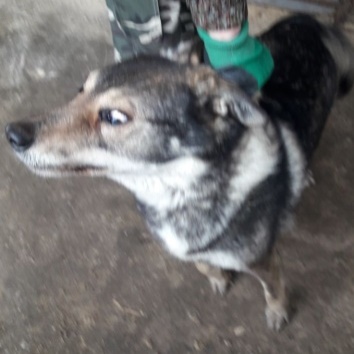 Ответственный по ПКС  _____________________ Д.А.СлюсаренкоКАРТОЧКА № 2УЧЕТА БЕЗНАДЗОРНОГО ЖИВОТНОГОМестонахождение: Свердловская обл.,  г. Артемовский                                     20.04.2018г.                                    Ул. Куйбышева,8Организация, производившая отлов  б/ж:  ООО «Универсалремонт»В лице бригадира:  Налимова Вадима Сергеевичана машине: марка лада ларгус (грузовой фургон) гос. номер А964СХпроизвели отлов и транспортировку отловленного безнадзорного или бродячего домашнего животного:Дата поступления в Стационар (Приют): в тот же деньКатегория животного: безнадзорная собака,  щенок,  кошка,  котенок  (нужное подчеркнуть).пол: кобель, сука, (нужное подчеркнуть)   Порода беспороднаяОкрас рыжийШерсть средняяУши не купированыХвост не купированРазмер 35*55Примерный возраст 6 летОсобые приметы _____________________________________________________________Предметы  (отличительные  знаки),  свидетельствующие о наличии собственника(при их наличии) ____________________________________________________________Адрес и описание места отлова: г.  Камышлов, ул. Вокзальная, 10а2.  Произведена эвтаназия безнадзорного животного 2018г.Причина эвтаназии: 3.   Осуществлена   передача   безнадзорного   животного  на  временноесодержание: 4. "_____" ________________ г. безнадзорное животное передано собственнику___________________________________________________________________________             (Ф.И.О. частного лица, наименование организации)5. "_____" _____________ г. безнадзорное животное передана в собственность___________________________________________________________________________             (Ф.И.О. частного лица, наименование организации)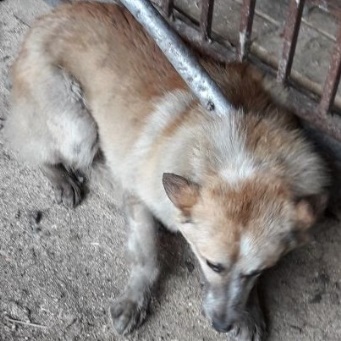 Ответственный по ПКС  _____________________ Д.А.СлюсаренкоКАРТОЧКА № 3УЧЕТА БЕЗНАДЗОРНОГО ЖИВОТНОГОМестонахождение: Свердловская обл.,  г. Артемовский                                     20.04.2018г.                                    Ул. Куйбышева,8Организация, производившая отлов  б/ж:  ООО «Универсалремонт»В лице бригадира:  Налимова Вадима Сергеевичана машине: марка лада ларгус (грузовой фургон) гос. номер А964СХпроизвели отлов и транспортировку отловленного безнадзорного или бродячего домашнего животного:Дата поступления в Стационар (Приют): в тот же деньКатегория животного: безнадзорная собака,  щенок,  кошка,  котенок  (нужное подчеркнуть).пол: кобель, сука, (нужное подчеркнуть)   Порода беспороднаяОкрас бело-рыжийШерсть средняяУши не купированыХвост не купированРазмер 30*50Примерный возраст 6 летОсобые приметы _____________________________________________________________Предметы  (отличительные  знаки),  свидетельствующие о наличии собственника(при их наличии) ____________________________________________________________Адрес и описание места отлова: г.  Камышлов, ул. Вокзальная, 12а2.  Произведена эвтаназия безнадзорного животного 2018г.Причина эвтаназии: 3.   Осуществлена   передача   безнадзорного   животного  на  временноесодержание: 4. "_____" ________________ г. безнадзорное животное передано собственнику___________________________________________________________________________             (Ф.И.О. частного лица, наименование организации)5. "_____" _____________ г. безнадзорное животное передана в собственность___________________________________________________________________________             (Ф.И.О. частного лица, наименование организации)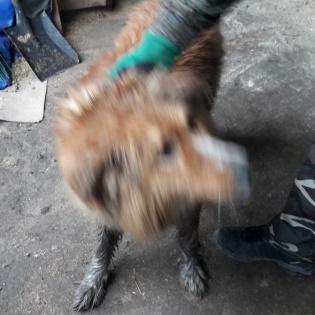 Ответственный по ПКС  _____________________ Д.А.СлюсаренкоКАРТОЧКА № 4УЧЕТА БЕЗНАДЗОРНОГО ЖИВОТНОГОМестонахождение: Свердловская обл.,  г. Артемовский                                     23.04.2018г.                                    Ул. Куйбышева,8Организация, производившая отлов  б/ж:  ООО «Универсалремонт»В лице бригадира:  Налимова Вадима Сергеевичана машине: марка лада ларгус (грузовой фургон) гос. номер А964СХпроизвели отлов и транспортировку отловленного безнадзорного или бродячего домашнего животного:Дата поступления в Стационар (Приют): в тот же деньКатегория животного: безнадзорная собака,  щенок,  кошка,  котенок  (нужное подчеркнуть).пол: кобель, сука, (нужное подчеркнуть)   Порода беспороднаяОкрас рыжийШерсть средняяУши не купированыХвост не купированРазмер 40*60Примерный возраст 2 годаОсобые приметы _____________________________________________________________Предметы  (отличительные  знаки),  свидетельствующие о наличии собственника(при их наличии) ____________________________________________________________Адрес и описание места отлова: г.  Камышлов, ул. Молодогвардейская2.  Произведена эвтаназия безнадзорного животного 2018г.Причина эвтаназии: 3.   Осуществлена   передача   безнадзорного   животного  на  временноесодержание: 4. "_____" ________________ г. безнадзорное животное передано собственнику___________________________________________________________________________             (Ф.И.О. частного лица, наименование организации)5. "_____" _____________ г. безнадзорное животное передана в собственность___________________________________________________________________________             (Ф.И.О. частного лица, наименование организации)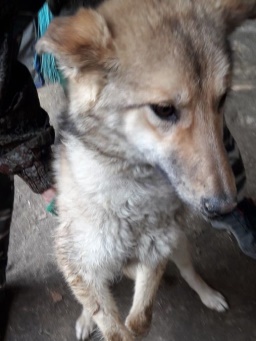 Ответственный по ПКС  _____________________ Д.А.СлюсаренкоКАРТОЧКА № 5УЧЕТА БЕЗНАДЗОРНОГО ЖИВОТНОГОМестонахождение: Свердловская обл.,  г. Артемовский                                     23.04.2018г.                                    Ул. Куйбышева,8Организация, производившая отлов  б/ж:  ООО «Универсалремонт»В лице бригадира:  Налимова Вадима Сергеевичана машине: марка лада ларгус (грузовой фургон) гос. номер А964СХпроизвели отлов и транспортировку отловленного безнадзорного или бродячего домашнего животного:Дата поступления в Стационар (Приют): в тот же деньКатегория животного: безнадзорная собака,  щенок,  кошка,  котенок  (нужное подчеркнуть).пол: кобель, сука, (нужное подчеркнуть)   Порода беспороднаяОкрас рыже-белыйШерсть средняяУши не купированыХвост не купированРазмер 35*55Примерный возраст 2 годаОсобые приметы _____________________________________________________________Предметы  (отличительные  знаки),  свидетельствующие о наличии собственника(при их наличии) ____________________________________________________________Адрес и описание места отлова: г.  Камышлов, ул. Молодогвардейская2.  Произведена эвтаназия безнадзорного животного 2018г.Причина эвтаназии: 3.   Осуществлена   передача   безнадзорного   животного  на  временноесодержание: 4. "_____" ________________ г. безнадзорное животное передано собственнику___________________________________________________________________________             (Ф.И.О. частного лица, наименование организации)5. "_____" _____________ г. безнадзорное животное передана в собственность___________________________________________________________________________             (Ф.И.О. частного лица, наименование организации)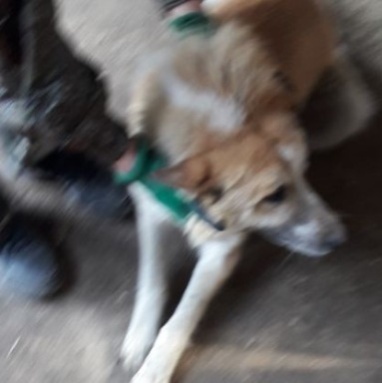 Ответственный по ПКС  _____________________ Д.А.СлюсаренкоКАРТОЧКА № 6УЧЕТА БЕЗНАДЗОРНОГО ЖИВОТНОГОМестонахождение: Свердловская обл.,  г. Артемовский                                     23.04.2018г.                                    Ул. Куйбышева,8Организация, производившая отлов  б/ж:  ООО «Универсалремонт»В лице бригадира:  Налимова Вадима Сергеевичана машине: марка лада ларгус (грузовой фургон) гос. номер А964СХпроизвели отлов и транспортировку отловленного безнадзорного или бродячего домашнего животного:Дата поступления в Стационар (Приют): в тот же деньКатегория животного: безнадзорная собака,  щенок,  кошка,  котенок  (нужное подчеркнуть).пол: кобель, сука, (нужное подчеркнуть)   Порода беспороднаяОкрас бело-рыжийШерсть средняяУши не купированыХвост не купированРазмер 35*55Примерный возраст 3 годаОсобые приметы _____________________________________________________________Предметы  (отличительные  знаки),  свидетельствующие о наличии собственника(при их наличии) ____________________________________________________________Адрес и описание места отлова: г.  Камышлов, ул. Советская2.  Произведена эвтаназия безнадзорного животного 2018г.Причина эвтаназии: 3.   Осуществлена   передача   безнадзорного   животного  на  временноесодержание: 4. "_____" ________________ г. безнадзорное животное передано собственнику___________________________________________________________________________             (Ф.И.О. частного лица, наименование организации)5. "_____" _____________ г. безнадзорное животное передана в собственность___________________________________________________________________________             (Ф.И.О. частного лица, наименование организации)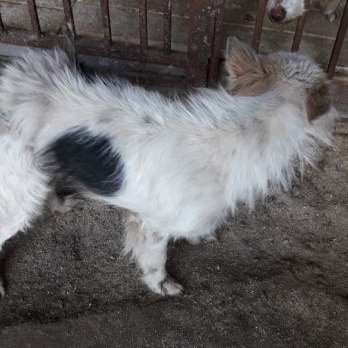 Ответственный по ПКС  _____________________ Д.А.СлюсаренкоКАРТОЧКА № 7УЧЕТА БЕЗНАДЗОРНОГО ЖИВОТНОГОМестонахождение: Свердловская обл.,  г. Артемовский                                     23.04.2018г.                                    Ул. Куйбышева,8Организация, производившая отлов  б/ж:  ООО «Универсалремонт»В лице бригадира:  Налимова Вадима Сергеевичана машине: марка лада ларгус (грузовой фургон) гос. номер А964СХпроизвели отлов и транспортировку отловленного безнадзорного или бродячего домашнего животного:Дата поступления в Стационар (Приют): в тот же деньКатегория животного: безнадзорная собака,  щенок,  кошка,  котенок  (нужное подчеркнуть).пол: кобель, сука, (нужное подчеркнуть)   Порода беспороднаяОкрас черныйШерсть средняяУши не купированыХвост не купированРазмер 35*55Примерный возраст 3 годаОсобые приметы _____________________________________________________________Предметы  (отличительные  знаки),  свидетельствующие о наличии собственника(при их наличии) ____________________________________________________________Адрес и описание места отлова: г.  Камышлов, ул. Советская2.  Произведена эвтаназия безнадзорного животного 2018г.Причина эвтаназии: 3.   Осуществлена   передача   безнадзорного   животного  на  временноесодержание: 4. "_____" ________________ г. безнадзорное животное передано собственнику___________________________________________________________________________             (Ф.И.О. частного лица, наименование организации)5. "_____" _____________ г. безнадзорное животное передана в собственность___________________________________________________________________________             (Ф.И.О. частного лица, наименование организации)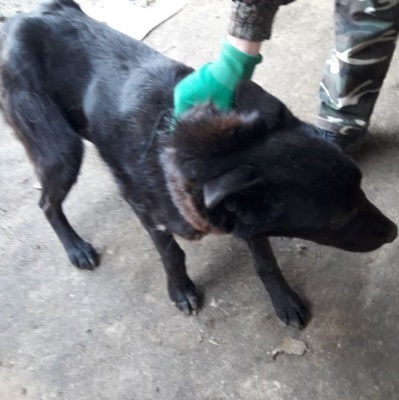 Ответственный по ПКС  _____________________ Д.А.Слюсаренко